ALCALDIA MUNICIPAL DE SANTA ROSA DE LIMA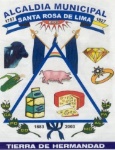 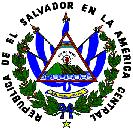 DATOS ESTADISTICOS SOBRE PERSONAS CON DISCAPASIDAD EN LA MUNICIPALIDAD DE SANTA ROSA DE LIMA.LEY DE EQUIPARACIÓN DE OPORTUNIDADES PARA LAS PERSONAS CON DISCAPACIDAD.  CAPITULO V INTEGRACION LABORAL7 de Diciembre del 2020Cantidad de Empleados Municipales según Refrenda del año 2020: 190 empleadosUNIDAD LABORALGENEROCANTIDADDISCAPASIDADSALARIORegistro del estado Familiarmasculino1Amputación del brazo Derecho$            1,020.00Registro del estado familiarmasculino1Defecto de ambas extremidades$               960.00UACImasculino1Defecto de la columna Problema de la pierna$               372.00CAMmasculino1Le falta el pie izquierdo$               372.00Barrenderomasculino1Columna Vertebral con defecto                                                   $             420.00Barrenderomasculino1Derrame Ovulo parental derecho, no puede mover el brazo y pierna $            423.60Barrenderomasculino1Incapacidad auditiva                                                    $              469.20MercadoOficios variosmasculino1Le falta la mitad del pie                                                   $             415.20Colector de impuestosen el mercado municipalMasculino1Golpe en su Cabeza y en la columna vertebral.$               372.00totaltotal9